МУНИЦИПАЛЬНЫЙ КОНТРАКТ № 01073000221210000660001ремонт пешеходного перехода через ручей Безымянный г. Микунь (установка пешеходного ограждения перильного типа)ИКЗ: 213111600732811160100100200014329244г.Микунь                                                                                                                                        «21» июня  2021 годаАдминистрация городского поселения «Микунь», именуемая в дальнейшем «Заказчик», в лице руководителя администрации Розмысло Владимира Аркадьевича, действующего на основании Устава, с одной стороны, индивидуальный предприниматель Регушевский Андрей Михайлович, именуемый в дальнейшем «Подрядчик», именуемый в дальнейшем «Подрядчик», действующий на основании ОРГН от 10.04.2012 № 312110110100014, с другой стороны, именуемые в дальнейшем при совместном упоминании «Стороны», руководствуясь Гражданским кодексом Российской Федерации, Бюджетным кодексом Российской Федерации, Федеральным законом № 44-ФЗ от 05.04.2013 «О контрактной системе в сфере закупок товаров, работ, услуг для обеспечения государственных и муниципальных нужд»; протоколом подведения итогов электронного аукциона от 08 июня 2021 заключили настоящий муниципальный контракт (далее – контракт) нижеследующем:1. Предмет контракта	1.1. Заказчик поручает Подрядчику в рамках выполнения работ по ремонту пешеходного перехода через ручей Безымянный г. Микунь -установку пешеходного ограждения перильного типа согласно технического задания (приложение № 1 к контракту) и локальной сметы (приложение № 2 к контракту).	1.2. Количество (объем) работ: 1(одна) условная единица. 	1.3. Источником финансирования являются: средства бюджета городского поселения «Микунь» (средства республиканского бюджета Республики Коми (субсидии из республиканского бюджета Республики Коми в бюджет ГП «Микунь», средства от физических лиц перечисленные в бюджет ГП «Микунь» по договорам пожертвования).	1.4.Место выполнения работ: Республика Коми, Усть-Вымский район, г. Микунь, ул.Пионерская.2. Стоимость и оплата работ2.1. Цена Контракта составляет: 932 000,00(девятьсот тридцать две тысячи) рублей 00 копеек/ без НДС.Цена контракта включает в себя все затраты, связанные с его исполнением, в том числе все налоги, сборы и другие обязательные платежи, являющейся неотъемлемой частью настоящего контракта.2.2. Цена Контракта является твердой, и определяется на весь срок исполнения контракта, за исключением случаев, предусмотренных п. 2.3, 2.4, 2.5. Контракта.2.3. Цена контракта может быть снижена по соглашению сторон без изменения предусмотренных контрактом объема работ, качества выполняемой работы и иных условий контракта.2.4. Если по предложению Заказчика увеличивается предусмотренный контрактом объем работы не более чем на десять процентов или уменьшается предусмотренный контрактом объем работы не более чем на десять процентов, по соглашению сторон допускается изменение с учетом положений бюджетного законодательства Российской Федерации цены контракта пропорционально дополнительному объему работы, исходя из установленной в контракте цены работы, но не более чем на десять процентов цены контракта. При уменьшении предусмотренного контракта объема работ стороны контракта обязаны уменьшить цену контракта исходя из цены работы.2.5. В случаях, предусмотренных пунктом 6 статьи 161 Бюджетного кодекса Российской Федерации, при уменьшении ранее доведенных до Заказчика лимитов бюджетных обязательств допускается изменение существенных условий настоящего контракта при его исполнении по соглашению сторон. При этом Заказчик в ходе исполнения Контракта обеспечивает согласование новых условий Контракта, в том числе цены и (или) сроков исполнения Контракта и (или) объема работ, предусмотренных Контрактом.	В случае если при сокращении лимитов бюджетных обязательств между сторонами контракта не достигнуто соглашение о снижении его цены без сокращения объемов выполненных работ (или) об изменении сроков исполнения контракта, Заказчик обеспечивает согласование существенных условий контракта в части сокращения выполненных работ соответствии с Постановлением Правительства РФ от 28 ноября 2013 г. №1090 «Об утверждении методики сокращения количества товаров, объемов работ или услуг при уменьшении цены контракта».Изменение Контракта в связи с уменьшением лимитов бюджетных обязательств осуществляется исходя из соразмерности изменения цены Контракта и объема выполненных работ.2.6. В случае, если контракт заключается с физическим лицом, за исключением индивидуального предпринимателя или иного занимающегося частной практикой лица, сумма, подлежащая уплате физическому лицу, уменьшается на размер налоговых платежей, связанных с оплатой контракта.2.7. Оплата выполненных работ производится по Акту о приёмке выполненных работ (формы КС-2), но с применением поправочного коэффициента К___, рассчитанного по результатам аукциона. Поправочный коэффициент - отношение цены, предложенной Подрядчиком, с которым заключается Контракт, к начальной (максимальной) цене контракта, если Подрядчик, с которым заключается контракта является плательщиком НДС или к начальной (максимальной) цене контракта, без учёта суммы НДС, если Подрядчик, с которым заключается Контракт, не является плательщиком НДС.2.8. Оплата за фактически выполненные работы производится Заказчиком в безналичной форме в срок не более чем в течение 15 (пятнадцати рабочих дней) после подписания Заказчиком Акта о приемке выполненных работ (формы КС-2), справки о стоимости выполненных работ и затрат (формы КС-3) и представленного Подрядчиком счета-фактуры (счета).2.9. Подлежащая уплате заказчиком юридическому лицу или физическому лицу, в том числе зарегистрированному в качестве индивидуального предпринимателя сумма, уменьшается на размер налогов, сборов и иных обязательных платежей в бюджеты бюджетной системы Российской Федерации, связанных с оплатой контракта, если в соответствии с законодательством Российской Федерации о налогах и сборах такие налоги, сборы и иные обязательные платежи подлежат уплате в бюджеты бюджетной системы Российской Федерации заказчиком.3. Права и обязанности Сторон3.1.1. Выполнить все условия Контракта.3.1.2. Выполнить все работы в объеме, предусмотренном в Контракте и приложениях к нему, сдать выполненные работы Заказчику с предъявлением исполнительной производственно-технической документации, сертификатов на материалы, необходимых проверок и испытаний, удостоверяющих качество и объем выполненных работ.3.1.3. Качество работ должно соответствовать требованиям технического задания и действующего законодательства Российской Федерации, действующим на дату передачи результата выполненных работ Заказчику.3.1.5. Обеспечить поставку необходимых материалов, оборудования, комплектующих изделий, необходимой техники, а также осуществление их приемки, разгрузки и складирования. До начала работ обеспечить проверку качества материалов и комплектующих изделий.3.1.6. Нести ответственность за сохранность выполняемой разметки с начала производства работ до их сдачи. В случае если в указанный срок, разметке или ее части будет причинен ущерб или обнаружены повреждения, Подрядчик обязан за свой счет произвести восстановление разметки и устранить выявленные недостатки. 3.1.7. Установить пешеходные ограждения перильного типа согласно схеме их установки, утвержденной Заказчиком.3.1.8.  По требованию Заказчика за свой счет, обеспечить в срок, согласованный с Заказчиком, исправление дефектов, устранение недостатков, допущенных при выполнении работ.3.1.9. Предоставлять по требованию Заказчика производственно-финансовые документы, связанные с выполнением работ по настоящему Контракту. Гарантировать полноту и достоверность предоставляемой информации, в том числе на электронных носителях. 3.1.10. По первому требованию Заказчика обеспечить приостановление или временное прекращение выполняемых работ по объекту. 3.1.11. Возместить Заказчику убытки, причиненные, при исполнении обязательств по настоящему Контракту, в том числе в случае повреждения имущества.3.1.12. Возместить Заказчику убытки, причиненные в результате некачественно выполненных работ.3.1.13. Возместить Заказчику расходы на устранение недостатков выполненных работ.3.1.14. Возместить Заказчику расходы на устранение недостатков, дефектов выполненных работ при некачественном и/или несвоевременном выполнении подрядчиком своих гарантийных обязательств.3.2. Подрядчик вправе:3.2.1. Запрашивать и получать от Заказчика необходимую для выполнения работ информацию.3.3. Заказчик обязан:3.1. Заказчик осуществляет контроль за производством и качеством работ в установленном порядке и производит приемку выполненных работ.3.2. Заказчик обязуется принять качественно выполненные работы по акту приемки выполненных работ, подписанном Заказчиком и Подрядчиком, и оплатить выполненные работы согласно выставленному счету.3.3.Для проверки предоставленных Подрядчиком результатов выполненных работ, предусмотренных настоящим контрактом, в части их соответствия условиям контракта Заказчик проводит экспертизу. Экспертиза результатов выполненных работ, предусмотренных настоящим контрактом, проводится Заказчиком своими силами или с привлечением экспертов, экспертных организаций.3.4. Если экспертиза проводится силами «Заказчика», документом, подтверждающим проведение экспертизы, является подписанный «Заказчиком» акт приемки выполненных работ формы КС-2.4. Порядок сдачи-приемки выполненных работ	4.1. В течение 5 (пяти) рабочих дней после завершения выполнения работ, предусмотренных Контрактом, Подрядчик представляет Заказчику акт о приёмке выполненных работ, подписанный Подрядчиком.	4.2. В течение 4 (четырех) рабочих дней после получения от Подрядчика документов, указанных в пункте 4.1. Контракта, Заказчик вправе провести экспертизу результатов работ, предусмотренных Контрактом, в части их соответствия условиям Контракта.	4.2.1. Не позднее 4 (четырех) рабочих дней Заказчик осуществляет приемку выполненных работ на предмет соответствии объема и качества требованиям, изложенным в настоящем Контракте и направляет Подрядчику:подписанный акт о приемке выполненных работ или отказ Заказчика от принятия результатов выполненных работ, в связи с необходимостью устранения недостатков и (или) доработки результатов работ с указанием срока для устранения указанных недостатков за счет Подрядчика; или отказ Заказчика от принятия результатов выполненных работ.	4.3.  В случае получения от Заказчика мотивированного отказа от принятия результатов выполненных работ с перечнем выявленных недостатков, необходимых доработок и сроком их устранения Подрядчик в срок, установленный в указанном мотивированном отказе, содержащем перечень выявленных недостатков и необходимых доработок, устранить полученные от Заказчика замечания / недостатки/ произвести доработки и передать Заказчику приведенный в соответствие с предъявленными требованиями/замечаниями комплект отчетной документации, отчет об устранении недостатков, выполнении необходимых доработок, а также повторный подписанный Подрядчикомакт о приёмке выполненных работ в 2 (двух) экземплярах для принятия Заказчиком выполненных работ.	4.4. Подписанный Заказчиком и Подрядчикомакт о приёмке выполненных работ и предъявленный Подрядчиком Заказчику счет на оплату являются основанием Подрядчику выполненных работ.	4.5. Стороны Контракта по взаимному согласию осуществляют направление друг другу документов, связанных с исполнением Контракта (универсальный передаточный документ, акт приема-передачи, счет-фактура, счет, акт выполненных работ другие документы) в виде электронных документов, подписанных электронной подписью в ЕИС (далее - электронные документы).	4.6.Электронные документы, направленные Сторонами посредством ЕИС, имеют равную юридическую силу с документами на бумажных носителях информации, подписанными собственноручными подписями Сторон.	4.7.Электронные документы, полученные Сторонами друг от друга при исполнении Контракта, не требуют дублирование документами, оформленными на бумажных носителях информации.	4.8. В случаях отсутствия у одной из Сторон технической возможности направления Сторонами электронных документов, а также в случае сбоя в работе ЕИС, не позволяющего осуществлять обмен электронными документами при исполнении Контракта, Стороны осуществляют оформление, подписание и направление друг другу документов, связанных с исполнением Контракта, на бумажных носителях информации в сроки, предусмотренные Контрактом.4.9. Для проверки предоставленных Подрядчиком результатов выполненных работ, предусмотренных настоящим контрактом, в части их соответствия условиям контракта Заказчик проводит экспертизу. Экспертиза результатов выполненных работ, предусмотренных настоящим контрактом, проводится Заказчиком своими силами или с привлечением экспертов, экспертных организаций.В случае привлечения для проведения экспертизы выполненной работы экспертов, экспертных организаций на основании контрактов, заключенных в соответствии с действующим законодательством, результаты такой экспертизы оформляются в виде заключения, которое подписывается экспертом, уполномоченным представителем экспертной организации.Для проведения экспертизы выполненной работы эксперты, экспертные организации имеют право запрашивать у Заказчика и Подрядчика дополнительные материалы, относящиеся к условиям исполнения настоящего контракта.В соответствии с положениями статьи 94 Федерального закона № 44-ФЗ подписанный Заказчиком акт о приемке выполненных работ (в том числе подписанный Заказчиком в личном кабинете ЕИС электронный акт о приемке выполненных работ при осуществлении приемки в электронной форме) является подтверждением проведенной экспертизы выполненных Подрядчиком работ.Сроки выполнения работ5.1. С даты подписания контракта: до 15.09.2021 года.5.2. Допускается досрочное выполнение работ по контракту Подрядчиком.Ответственность сторон6. За неисполнение или ненадлежащее исполнение условий контракта Стороны несут ответственность в соответствии с законодательством Российской Федерации.Размер штрафа устанавливается контрактом в соответствии с Правилами определения размера штрафа, начисляемого в случае ненадлежащего исполнения Заказчиком, неисполнения или ненадлежащего исполнения Подрядчиком обязательств, предусмотренных контрактом (за исключением просрочки исполнения обязательств Заказчиком, Подрядчиком (поставщиком, исполнителем), утвержденными постановлением Правительства Российской Федерации от 30 августа 2017 г. № 1042.6.2. Ответственность Подрядчика: в случае просрочки исполнения Подрядчиком обязательств (в том числе гарантийного обязательства), предусмотренных Контрактом, а также в иных случаях неисполнения или ненадлежащего исполнения Подрядчиком обязательств, предусмотренных Контрактом, Заказчик направляет Подрядчику требование об уплате неустоек (штрафов, пеней).6.2.1. Пеня начисляется за каждый день просрочки исполнения Подрядчиком обязательства, предусмотренного контрактом, начиная со дня, следующего после дня истечения установленного контрактом срока исполнения обязательства, и устанавливается контрактом в размере одной трехсотой действующей на дату уплаты пени ключевой ставки Центрального банка Российской Федерации от цены контракта (отдельного этапа исполнения контракта), уменьшенной на сумму, пропорциональную объему обязательств, предусмотренных контрактом (соответствующим отдельным этапом исполнения контракта) и фактически исполненных Подрядчиком, за исключением случаев, если законодательством Российской Федерации установлен иной порядок начисления пени.6.2.2. За каждый факт неисполнения или ненадлежащего исполнения Подрядчиком обязательств, предусмотренных контрактом, заключенным по результатам определения Подрядчика в соответствии с пунктом 1 части 1 статьи 30 Федерального закона "О контрактной системе в сфере закупок товаров, работ, услуг для обеспечения государственных и муниципальных нужд" (далее - Федеральный закон), за исключением просрочки исполнения обязательств (в том числе гарантийного обязательства), предусмотренных контрактом, размер штрафа устанавливается в размере 1 процента цены контракта (этапа), но не более 5 тыс. рублей и не менее 1 тыс. рублей, что составляет 5 000 ,00 рублей.6.2.3. За каждый факт неисполнения или ненадлежащего исполнения Подрядчиком обязательств, предусмотренных контрактом, заключенным с победителем закупки (или с иным участником закупки в случаях, установленных Федеральным законом), предложившим наиболее высокую цену за право заключения контракта, размер штрафа рассчитывается в порядке, установленном настоящими Правилами, за исключением просрочки исполнения обязательств (в том числе гарантийного обязательства), предусмотренных контрактом, и устанавливается в следующем порядке: а) в случае, если цена контракта не превышает начальную (максимальную) цену контракта:- 10 процентов начальной (максимальной) цены контракта,б) в случае, если цена контракта превышает начальную (максимальную) цену контракта:- 10 процентов цены контракта.6.2.4. За каждый факт неисполнения или ненадлежащего исполнения Подрядчиком обязательства, предусмотренного контрактом, которое не имеет стоимостного выражения, размер штрафа устанавливается (при наличии в контракте таких обязательств) в следующем порядке: 1000 рублей.6.2.5. Общая сумма начисленных штрафов за неисполнение или ненадлежащее исполнение Поставщиком обязательств, предусмотренных контрактом, не может превышать цену контракта.6.3. Ответственность Заказчика: в случае просрочки исполнения заказчиком обязательств, предусмотренных контрактом, а также в иных случаях неисполнения или ненадлежащего исполнения заказчиком обязательств, предусмотренных контрактом, Подрядчик вправе потребовать уплаты неустоек (штрафов, пеней).6.3.1. Пеня начисляется за каждый день просрочки исполнения обязательства, предусмотренного контрактом, начиная со дня, следующего после дня истечения установленного контрактом срока исполнения обязательства. Такая пеня устанавливается контрактом в размере одной трехсотой действующей на дату уплаты пеней ключевой ставки Центрального банка Российской Федерации от не уплаченной в срок суммы.6.3.2. За каждый факт неисполнения заказчиком обязательств, предусмотренных контрактом, за исключением просрочки исполнения обязательств, предусмотренных контрактом, размер штрафа устанавливается в следующем порядке: 1000 рублей.6.3.3. Общая сумма начисленных штрафов за ненадлежащее исполнение заказчиком обязательств, предусмотренных контрактом, не может превышать цену контракта. 6.4. Сторона освобождается от уплаты неустойки (штрафа, пени), если докажет, что неисполнение или ненадлежащее исполнение обязательства, предусмотренного контрактом, произошло вследствие непреодолимой силы или по вине другой стороны.7. Обеспечение исполнения контракта7.1.  Размер обеспечения исполнения Контракта составляет 46 600,00 рублей.Подрядчик при заключении контракта должен предоставить заказчику обеспечение исполнения контракта в размере 5 % цены контракта или подтверждение добросовестности в порядке, предусмотренном частью 8.1 статьи 96 Федерального закона № 44-ФЗ.В случае если предложенная исполнителем цена контракта снижена на 25% и более по отношению к начальной (максимальной) цене контракта, обеспечение исполнения контракта предоставляется в соответствии со статьей 37 Федерального закона № 44-ФЗ.7.2. Исполнение Контракта, может обеспечиваться предоставлением банковской гарантии, выданной банком и соответствующей требованиям статьи 45 Федерального закона № 44-ФЗ, или внесением денежных средств на указанный заказчиком счет, на котором в соответствии с законодательством Российской Федерации учитываются операции со средствами, поступающими заказчику. Способ обеспечения исполнения Контракта, срок действия банковской гарантии определяются участником закупки, с которым заключается Контракт, самостоятельно. При этом срок действия банковской гарантии должен превышать предусмотренный Контрактом срок исполнения обязательств, которые должны быть обеспечены такой банковской гарантией, не менее чем на один месяц, в том числе в случае его изменения в соответствии со статьей 95 Федерального закона № 44-ФЗ.7.3. В случае предоставления в качестве обеспечения исполнения Контракта денежных средств, срок возврата заказчиком подрядчику таких денежных средств, в том числе части этих денежных средств в случае уменьшения размера обеспечения исполнения Контракта в соответствии с частями 7, 7.1 и 7.2 статьи 96 Федерального закона № 44-ФЗ, не должен превышать пятнадцать дней с даты исполнения подрядчиком обязательств, предусмотренных Контрактом.7.4. Банковская гарантия, предоставленная в качестве обеспечения исполнения Контракта, должна содержать условие о праве Заказчика на бесспорное списание денежных средств со счета гаранта, если гарантом в срок не более чем пять рабочих дней не исполнено требование Заказчика об уплате денежной суммы по банковской гарантии, направленное до окончания срока действия банковской гарантии.7.5. В ходе исполнения Контракта подрядчик вправе изменить способ обеспечения исполнения Контракта и (или) предоставить Заказчику взамен ранее предоставленного обеспечения исполнения Контракта новое обеспечение исполнения Контракта, размер которого может быть уменьшен в порядке и случаях, которые предусмотрены частями 7.2 и 7.3 статьи 96 Федерального закона № 44-ФЗ.7.6. Обязательства подрядчика, надлежащее исполнение которых обеспечивается банковской гарантией: - выполнить все работы надлежащего качества, в объеме и в сроки, предусмотренные Техническим заданием;- обеспечить выполнение работ в соответствии с Техническим заданием, действующими СНиП, с действующими правилами пожарной безопасности, техники безопасности и охраны окружающей среды, условиями Контракта и другими нормативно-техническими документами, действующими на момент передачи результата работ заказчику.7.7. Подрядчик обязан в случае отзыва в соответствии с законодательством Российской Федерации у банка, предоставившего банковскую гарантию в качестве обеспечения исполнения Контракта, лицензии на осуществление банковских операций предоставить новое обеспечение исполнения Контракта не позднее одного месяца со дня надлежащего уведомления Заказчиком подрядчика о необходимости предоставить соответствующее обеспечение. Размер такого обеспечения может быть уменьшен в порядке и случаях, которые предусмотрены частями 7, 7.2 и 7.3 статьи 96 Федерального закона от 05.04.2013 № 44-ФЗ. За каждый день просрочки исполнения Подрядчиком обязательства, предусмотренного настоящим пунктом, начисляется пеня в размере, определенном в порядке, установленном в соответствии с пунктом 6.2.1. Контракта.8. Гарантия и обеспечение гарантийных обязательств.8.1. Подрядчик гарантирует:-  выполнение всех видов работ в полном объёме и в сроки, определённые контрактом;-  качество выполнения всех работ; -  своевременное и безвозмездное устранение недостатков и дефектов, выявленных при приёмке работ, и в период гарантийной эксплуатации объекта.8.2. Гарантийный срок работ, выполненных по контракту, составляет – 3 года.	Гарантийный срок исчисляется с даты подписания акта о приемке выполненных работ. 8.3. Течение гарантийного срока прерывается на всё время, на протяжении которого объект не может эксплуатироваться, в соответствии с требованиями нормативных документов, вследствие недостатков, за которые отвечает Подрядчик.8.4. Обнаруженные в гарантийный срок дефекты, устраняются Подрядчиком за свой счет и гарантийный срок продлевается на период устранения дефекта. Наличие дефектов, их устранение фиксируются двухсторонним актом. Подрядчик обязан направить своего представителя не позднее 3-х дней со дня получения письменного извещения Заказчика об обнаруженных дефектах.		8.5. В случае неявки Подрядчика в срок, установленный Заказчиком для осмотра и фиксации всех выявленных в работе дефектов, Заказчик вправе в одностороннем порядке составить акт о выявленных нарушениях и поручить выполнение работ по устранению дефектов третьей стороне. В этом случае Подрядчик обязан по требованию Заказчика оплатить третьей стороне все выполненные работы, в том числе возместить все понесенные третьей стороной расходы.8.6. Если Подрядчик в течение срока, установленного Заказчиком, не устранит дефекты и недоделки, то Заказчик, при сохранении своих прав по гарантии, вправе устранить дефекты и недоделки силами третьих лиц с возложением всех расходов на Подрядчика.8.7. Дата завершения гарантийного срока исчисляется как дата начала действия гарантийного срока плюс гарантийный срок, плюс продолжительность работ по устранению недостатков и/или дефектов. 8.8. Обеспечение гарантийных обязательств.Обеспечение гарантийных обязательств установлено Заказчиком в размере 1 % начальной (максимальной) цены контракта и составляет – 9320,00 рублейОбеспечение гарантийных обязательств предоставляется Подрядчиком Заказчику до оформления документа о приемке выполненных работ.Гарантийные обязательства могут обеспечиваться предоставлением банковской гарантии, выданной банком и соответствующей требованиям статьи 45 Федерального закона от 05.04.2013 № 44-ФЗ«О контрактной системе в сфере закупок товаров, работ, услуг для обеспечения государственных и муниципальных нужд» (далее – Федерального закона от 05.04.2013 № 44-ФЗ), или внесением денежных средств на указанный заказчиком счет, на котором в соответствии с законодательством Российской Федерации учитываются операции со средствами, поступающими заказчику.	Заказчик в качестве обеспечения гарантийных обязательств принимают банковские гарантии, выданные банками, соответствующими требованиям, установленным Правительством Российской Федерации, и включенными в перечень, предусмотренный частью 1.2 статьи 45 Федерального закона от 05.04.2013 № 44-ФЗ.	Способ обеспечения гарантийных обязательств, срок действия банковской гарантии определяются Подрядчиком самостоятельно. При этом срок действия банковской гарантии должен превышать предусмотренный договором срок исполнения обязательств, которые должны быть обеспечены такой банковской гарантией, не менее чем на один месяц, в том числе в случае его изменения в соответствии со статьей 95 Федерального закона от 05.04.2013 № 44-ФЗ.	Условия, которые в том числе должна содержать банковская гарантия:- право заказчика на бесспорное списание денежных средств со счета гаранта, если гарантом в срок не более чем пять рабочих дней не исполнено требование заказчика об уплате денежной суммы по банковской гарантии, направленное до окончания срока действия банковской гарантии.- обязательства принципала (подрядчика), надлежащее исполнение которых обеспечивается банковской гарантией – гарантийные обязательства, указанные в п. 8.2контракта.	Реквизиты счета Заказчика для перечисления денежных средств в качестве обеспечения исполнения контракта:УФК по Республике Коми (администрация городского поселения «Микунь» л/сч 03073002121)Казначейский счет:03100643000000010700Банковский счет: 4010281024537000007Отделение - НБ Республика Коми Банка России // УФК по Республике Коми  г. Сыктывкар БИК 018702501ОКТМО 87644105	Назначение платежа: «Обеспечение гарантийных обязательств по контракту от ___ № ______».Подрядчик вправе изменить способ обеспечения гарантийных обязательств и (или) предоставить заказчику взамен ранее предоставленного обеспечения гарантийных обязательств новое обеспечение гарантийных обязательств.          В случае предоставления в качестве обеспечения гарантийных обязательств денежных средств, их возврат производится Заказчиком в срок, не превышающий 15 дней с даты исполнения Подрядчиком гарантийных обязательств, предусмотренных договором.Подрядчик в соответствии с пунктом 1 части 1 статьи 30 Федерального закона № 44-ФЗ, освобождается от предоставления обеспечения гарантийных обязательств в случае предоставления таким участником закупки информации, содержащейся в реестре контрактов, заключенных заказчиками, и подтверждающей исполнение таким участником (без учета правопреемства) в течение трех лет до даты подачи заявки на участие в закупке трех контрактов, исполненных без применения к такому участнику неустоек (штрафов, пеней). Такая информация представляется участником закупки до заключения контракта в случаях, установленных Федеральным законом № 44-ФЗ для предоставления обеспечения исполнения контракта. При этом сумма цен таких контрактов должна составлять не менее начальной (максимальной) цены контракта.9. Обстоятельства непреодолимой силы9.1. Стороны освобождаются от ответственности за полное или частичное неисполнение своих обязательств по Контракту, если их неисполнение явилось следствием обстоятельств непреодолимой силы.9.2.	 Под обстоятельствами непреодолимой силы понимают такие обстоятельства, которые возникли после заключения Контракта в результате непредвиденных и непредотвратимых событий, неподвластных Сторонам, включая, но, не ограничиваясь: пожар, наводнение, землетрясение, другие стихийные бедствия, запрещение властей, террористический акт при условии, что эти обстоятельства оказывают воздействие на выполнение обязательств по Контракту и подтверждены соответствующими уполномоченными органами.9.3.	 Сторона, у которой возникли обстоятельства непреодолимой силы, обязана в течение трёх календарных дней информировать другую Сторону о случившемся и его причинах любым доступным способом, гарантирующим подтверждение получения уведомления другой Стороной.10. Изменение, дополнение и расторжение Контракта10.1. Изменение существенных условий настоящего Контракта при его исполнении не допускается, за исключением их изменения по соглашению Сторон в случаях, предусмотренных действующим законодательством Российской Федерации.10.2. Все изменения и дополнения к настоящему Контракту считаются действительными, если они оформлены в письменном виде и подписаны уполномоченными на то представителями Сторон, за исключением изменения реквизитов. В случае изменения реквизитов Сторона, реквизиты которой изменились, направляет письменное уведомление другой Стороне. В этом случае реквизиты считаются измененными с даты получения уведомления другой Стороной.10.3. Перемена Подрядчика при исполнении настоящего Контракта не допускается за исключением случая, если новый Подрядчик является правопреемником Подрядчика по данному Контракту вследствие его реорганизации в форме преобразования, слияния или присоединения.10.4. Расторжение настоящего Контракта допускается по соглашению Сторон, по решению суда, в случае одностороннего отказа Стороны Контракта от исполнения Контракта в соответствии с законодательством Российской Федерации.10.5. Заказчик вправе принять решение об одностороннем отказе от исполнения Контракта в следующих случаях:10.5.1. При существенном нарушении условий настоящего Контракта Подрядчиком.10.5.2. В случае просрочки выполнения Подрядчиком работ более чем на 10 дней.10.5.3. Наличия более двух претензий по качеству выполненных работ.10.5.4. В случае проведения процедуры ликвидации Подрядчика - юридического лица или наличия решения арбитражного суда о признании Подрядчика банкротом и об открытии конкурсного производства.10.5.5. В случае установления факта приостановления деятельности Подрядчика в порядке, предусмотренном Кодексом Российской Федерации об административных правонарушениях.10.5.6. В иных случаях, предусмотренных действующим законодательством.10.6. Заказчик обязан принять решение об одностороннем отказе от исполнения настоящего Контракта, если в ходе исполнения настоящего Контракта установлено, что Подрядчик не соответствует установленным извещением об осуществлении закупки требованиям к участникам закупки или предоставил недостоверную информацию о своем соответствии указанным требованиям, что позволило ему стать победителем определения подрядчика.10.7. Подрядчик вправе принять решение об одностороннем отказе от исполнения настоящего Контракта по основаниям, предусмотренным Гражданским кодексом Российской Федерации для одностороннего отказа от исполнения отдельных видов обязательств.10.8. Расторжение настоящего Контракта в связи с односторонним отказом от исполнения Контракта осуществляется в порядке, предусмотренном статьей 95 Закона о контрактной системе.10.9. Расторжение настоящего Контракта влечет за собой прекращение обязательств Сторон по нему, но не освобождает от ответственности за неисполнение контрактных обязательств, которые имели место до расторжения настоящего Контракта.11. Срок действия Контракта	11.1. Настоящий Контракт вступает в силу с даты подписания и действует до 31.12.2021 года, а в части оплаты до полного исполнения обязательств Сторонами.12.Дополнительные условия12.1. При выполнении настоящего Контракта стороны руководствуются действующим законодательством Российской Федерации.12.2. В случае возникновения споров между сторонами в связи с исполнением обязательств по настоящему Контракту, стороны принимают все меры к их решению путем переговоров. В противном случае споры подлежат рассмотрению в Арбитражном суде Республики Коми.12.3. Все изменения и дополнения к настоящему Контракту считаются действительными, если они оформлены в письменном виде и подписаны уполномоченными на то представителями сторон. Во всем остальном, что не предусмотрено настоящим Контрактом, применяются нормы законодательства Российской Федерации и Республики Коми.13. Место нахождения, почтовые адреса и реквизиты СторонПриложение № 1к муниципальному контракту №01073000221210000660001от "21 " июня  2021 гТехническое заданиена ремонт пешеходного перехода через ручей Безымянный г. Микунь (установка пешеходного ограждения перильного типа)1. Место выполнения работ:Российская Федерация, 169060, Республика Коми, Усть-Вымский район, г. Микунь, ул. Пионерская2. Срок выполнения работ: с  даты  подписания муниципального  контракта до 15.09.2021.3. Вид работ: установка пешеходного ограждения перильного типа. Спецификация на пролёты ограждения:3.1. Требования к качеству работ:Конструкции удерживающих пешеходных ограждений должны соответствовать требованиям ГОСТ Р 58351-2019.Удерживающие пешеходные ограждения должны обеспечивать прочность и устойчивость при вертикальной нагрузке 1,5 кН, приложенной на поручень, и динамическом ударе с энергией в 600 Дж.Максимальный размер между элементами заполнения секций не должен превышать 150 мм.Расстояние от уровня поверхности установки удерживающих пешеходных ограждений до нижней перекладины секции не должно превышать 100 мм.Поверхность металлических секций удерживающих пешеходных ограждений должна быть без механических повреждений, вмятин, заусенцев, окалин, ржавчин.Не допускается: - нарушение целостности конструкции;- наличие трещин в элементах конструкции;- прогибы конструкции.Все работы выполняются Подрядчиком, в соответствии с действующими на территории Российской Федерации СНиПами, СанПиНами и ГОСТами в области строительства, инструкциями заводов-изготовителей, настоящим Техническим заданием, с соблюдением норм электрической и пожарной безопасности, охраны окружающей среды, письменными указаниями Заказчика. Качество всех выполняемых работ должны соответствовать требованиям нормативных документов Российской Федерации в области строительства, а также требованиям СНиП и ГОСТ.Частичное выполнение работ в рамках Государственного контракта не допускается, работы должны быть выполнены в полном объеме и в установленные сроки.3.2. Требования к охране труда, технике безопасности и пожарной безопасности:За состояние охраны труда, техники безопасности и пожарной безопасности при производстве работ отвечает Подрядчик.Подрядчик осуществляет выполнение работ в соответствии с требованиями законодательства Российской Федерации по технике безопасности, охране труда, электро- и пожарной безопасности.Предлагаемые Подрядчиком материалы должны соответствовать нормам пожарной безопасности и санитарии, иметь соответствующие сертификаты соответствия и качества.Работы выполняются с использованием материалов Подрядчика. Подрядчик обязан применять при выполнении работ по государственному контракту материалы, сертифицированные для применения на территории Российской Федерации в соответствии с действующим законодательством и иными нормативными документами, а также соответствующие требованиям Заказчика. Все измерительное оборудование (подлежащее установке) должно пройти поверку и быть внесено в государственный реестр средств измерения.3.3. Требования к гарантии качества выполненных работ и применяемых материалов и оборудования:Подрядчик гарантирует:- возможность безаварийной эксплуатации работ на протяжении гарантийного;- своевременное устранение за свой счет недостатков и дефектов, выявленных при приемке работ в период гарантийного срока.Гарантии качества распространяются на все конструктивные элементы и Работы, выполненные Подрядчиком по Контракту.Гарантийный срок на выполненные работы составляет 3(три) года, со дня подписания Акта приемки выполненных Работ.Все материалы, применяемые Подрядчиком, должны быть новыми и не бывшими в употреблении, сертифицированы (при обязательном сертифицировании). В процессе выполнения Работ либо по окончании выполнения работ Подрядчиком должны быть представлены копии или оригиналы сертификатов, технических паспортов на используемые материалы и изделия, удостоверяющие их качество.Если в течение гарантийного срока выявится, что работы (отдельные виды работ) или оборудование (часть оборудования) имеют дефекты и недостатки, которые являются следствием ненадлежащего выполнения Подрядчиком принятых им на себя обязательств, в том числе будут обнаружены материалы, которые не соответствуют сертификатам качества или требованиям Заказчика, то Подрядчик обязан за свой счет устранить имеющиеся, замечания в сроки, определяемые ему Заказчиком. Для участия в составлении акта, фиксирующего дефекты, согласования порядка и сроков их устранения Подрядчик обязан направить своего представителя не позднее трех рабочих дней со дня получения письменного извещения Заказчика. Гарантийный срок в этом случае продлевается соответственно на период устранения дефектов.Указанные гарантии не распространяются на случаи преднамеренного повреждения со стороны Заказчика и третьих лиц, а также на случаи нарушения правил эксплуатации Заказчиком или третьими лицами.При отказе Подрядчика от составления или подписания акта обнаруженных дефектов Заказчик составляет односторонний акт на основе квалифицированной экспертизы, привлекаемой им за свой счет.Ущерб, нанесенный в результате выполнения Работ третьему лицу по вине Подрядчика, компенсируется Подрядчиком. 3.4. Требования к производству работ:Подрядчик сам обеспечивает себя необходимыми ресурсами, материалами и оборудованием для производства работ.Подрядчик обязан известить Заказчика о готовности скрытых работ за 48 часов до начала приемки соответствующих работ. Приступать к выполнению последующих работ только после приемки Заказчиком скрытых работ и составления актов их освидетельствования. Если закрытие работ выполнено без подтверждения Заказчика в случае, когда он не был информирован об этом или информирован с опозданием Подрядчик обязан по требованию Заказчика за свой счет вскрыть любую часть скрытых работ согласно указанию Заказчика, а затем восстановить за свой счет.Обеспечить и согласовать с Заказчиком ежедневное содержание и уборку объекта и прилегающей территории с соблюдением норм технической безопасности, пожарной и производственной санитарии, а также чистоту въезжающего транспорта;При проведении электромонтажных работ должны быть задействованы специально обученные лица, имеющие группу по электробезопасности не ниже III.В случае нанесения материального ущерба при производстве ремонтных работ Заказчик и Подрядчик обязан в 3-х дневный срок составить акт осмотра и принять решение о компенсации ущерба.Подрядчик обязан обеспечить нахождение на территории объекта рабочих в чистой спецодежде. Запрещается распитие алкогольных напитков, нахождение в нетрезвом состоянии на объекте.При проведении ремонтно-строительных работ НЕ ДОПУСКАЕТСЯ:- мероприятия и способы их реализации, нарушающие требования строительных, санитарно-гигиенических, эксплуатационно-технических, противопожарных нормативных документов:- применение оборудования и инструментов, вызывающих превышение нормативно допустимого шума и вибрации;Организация, производящая ремонтно-строительные работы обязана обеспечить свободный доступ на объект сотрудникам Заказчика и обеспечить строительный контроль.	4. По итогам аукциона до подписания контракта: Подрядчик предоставляет Заказчику локальную смету на ремонт пешеходного перехода через ручей Безымянный г. Микунь (установка пешеходного ограждения перильного типа) обустройство освещения).Заказчик:                                                                     Подрядчик:Приложение № 2к муниципальному контракту № 01073000221210000660001от "21" июня 2021 гЛокальная сметана ремонт пешеходного перехода через ручей Безымянный г. Микунь (установка пешеходного ограждения перильного типа)(приложена отдельным файлом)Заказчик:                                                                     Подрядчик:Заказчик: Администрация городского поселения «Микунь»Подрядчик: ИП Регушевский Андрей МихайловичЮридический адрес: 169061, Республика Коми, Усть-Вымский район,г.Микунь,  ул.Железнодорожная,21Юридический адрес: 167000, Республика Коми, г. Сыктывкар, ул. Ленина, дом 87, кв.8ИНН 1116007328 КПП 111601001Банковские реквизиты:  УФК по РК (Администрация городского поселения «Микунь», л/сч 03073002121); казначейский счет: 03231643876441050700 Банк: Отделение - НБ Республика Коми Банка России // УФК по Республике Коми  г. СыктывкарК/счет: 40102810245370000074 БИК: 018702501Телефон: 8(82134) 32440 E-mail: gpmikun@mail.ru»ИНН 110113860976 от 30,07.2002выдано Инспекцией Федеральной налоговойСлужбы по г. Сыктывкару серия 11 № 000772148Банковские реквизиты: Расчетный счет № 408 028 103 280 000 79 165Коми отделение № 8617 ПАО Сбербанк  г. Сыктывкар  к/с 30101810400000000640   БИК 048702640телефон: +7 908 7177541 +7 977 3152759, E-mail:Regam11@mail.ruРуководитель администрации ГП «Микунь»_______________  В.А. РозмыслоИндивидуальный предприниматель_______________   А.М. Регушевский№ п/пНаименование элементаТехнические характеристики1.Длина ограждения (2 стороны моста), всего200 м1.1.Ширина пролета по осям стоекНе более 2 м2.Ширина секции, не более1940мм2.1.Высота секции не менее875мм2.1Материалы секцииметалл2.2.Размеры секции, не менее:2.2.1.Перекладина 2 шт.,мм40*20*22.2.2.Пластины (толщина),мм42.2.3.Роскос40*20*22.2.Защитное покрытиегорячее цинкование3.Высота столбов, не менее1,5 м4.Материал и размеры столбов, мм, не менееметалл / тр.60х60 / колпак 65х65 мм5.Внешний вид секции.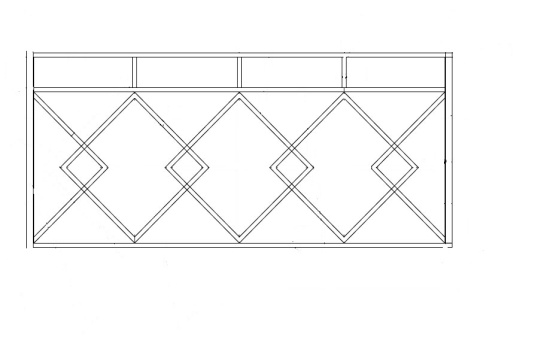 Руководитель администрацииГП «Микунь»____________________/ В.А. Розмысло/_____________________ / А.М. Регушевский /Руководитель администрацииГП "Микунь"____________________/ В.А. Розмысло/_____________________ / А.М. Регушевский /